NOTIFICACIÓN DE AVISO Fecha: Santiago de Cali cinco (5) de octubre de 2021REFERENCIAEXPEDIENTE:                                        	PS- 116 - 2019	IMPLICADO:                                           	JAIR DE JESUS BERMUDEZ MAYA MUÑOZSUJETO DE CONTROL FISCAL: 	DIRECTOR DEL INSTITUTO MUNICIPAL DEL DEPORTE Y LA RECREACIÓN DEL MUNICIPIO DE RESTREPO.La Subcontraloría Departamental del Valle del Cauca, ante la imposibilidad de notificar personalmente al doctor, JAIR DE JESUS BERMUDEZ MAYA MUÑOZ se procede a dar cumplimiento a lo dispuesto en el artículo 69 del C.P.A.C.A., notificando por medio del presente AVISO ante el desconocimiento de la información relacionada con la ubicación del sujeto procesal,  que se fija en la cartelera de la Contraloría Departamental del Valle del Cauca, ubicada en el piso sexto del Edificio de San Francisco de la Gobernación del Valle del Cauca,  por un término de cinco (5) días, advirtiendo que la notificación se considera surtida al finalizar el día siguiente al retiro del aviso. Igualmente, el aviso se coloca en la página web de la Contraloría según las disposiciones previstas en la Ley 1437 de 2011.Para el efecto pertinente se transcribe a continuación la parte resolutiva de la providencia que a la letra reza:RESOLUCION No.218Septiembre 27 de 2021(“Por medio de la cual se impone una sanción”)EXPEDIENTE No.  PS-122-2019En mérito de lo expuesto, el Subcontralor Departamental del Valle del Cauca RESUELVE:PRIMERO:  Imponer sanción a la Doctora JAIR DE JESUS BERMUDEZ MAYA, Identificado con la Cédula de Ciudadanía No. 94.269.532 de Restrepo, en su condición de Gerente del Instituto Municipal del Deporte y la Recreación de Restrepo IMDER RESTREPO. Valle del Cauca, una multa consistente en trescientos noventa mil seiscientos sesenta y seis pesos M/CTE ($390. 666.oo), dada la connotación del cargo, de conformidad con las normas que regulan la materia y a las elucidaciones que obran en la parte motiva de la presente disposición.SEGUNDO:	Notificar al Doctor JAIR DE JESUS BERMUDEZ MAYA, en su correo electrónico jaberman@live.com   angelojgu@hotmail.com  en la forma y términos previstos en el artículo 67 del Código de Procedimiento Administrativo y de lo Contencioso Administrativo Ley 1437 de 2011, y artículo 8 del Decreto 806 de 2020 TERCERO.  Advirtiéndole que contra la presente decisión procede el recurso de reposición y en subsidio de apelación ante este Despacho, el cual deberá hacerse uso por escrito, dentro de los cinco (5) días siguientes a la notificación, según lo dispuesto artículo 07 de la Ley 2080 del 25 de enero de 2021.CUARTO:      Se le Informa al sancionado que, si decide no interponer los recursos de ley en contra de la presente resolución, puede renunciar a presentar los recursos legales por escrito, lo cual hará en forma libre y espontánea. Y en consecuencia, el Despacho procederá a declarar la ejecutoria de la presente resolución, contando con un (1) mes a partir de ese momento, para que proceda a realizar el pago del valor de la multa impuesta.QUINTO:    Cancelar el monto de la multa impuesta dentro del mes siguiente a la declaración de ejecutoria de la presente decisión, consignando su valor en la cuenta judicial No. 760019196158 del Banco Agrario, concepto 2, a nombre de la Contraloría Departamental del Valle del Cauca con número de Nit, 800091735-1 y proceso judicial número 000000000000000001892018.	En consecuencia, si se procede al pago de la sanción, el sujeto procesal debe presentar el recibo de pago a la Subcontraloría Departamental del Valle del Cauca o enviar copia escaneada y legible, del recibo a los correos electrónicos. subcontraloria@contraloriavalledelcauca.gov.co y/o a sancionatorio@contraloriavalledelcauca.gov.co.SEXTO:         Si el sancionado no acredita la consignación del pago de la multa impuesta, transcurrido el mes siguiente a su ejecutoria, se dará traslado a la Subdirección Operativa de Jurisdicción Coactiva, con el fin de que se inicie el proceso administrativo de cobro coactivo fiscalSÉPTIMO: 	Una vez se encuentre en firme la presente resolución, la Subcontraloria Departamental del Valle del Cauca, enviará copia de esta a la Subdirección Administrativa de Recursos Físicos y Financieros, para lo de su competencia.OCTAVO:  	En firme la presente actuación, regístrese lo actuado en el sistema de la Subcontraloria y envíese al archivo de gestión                         NOTÍFIQUESE, COMUNÍQUESE Y CÚMPLASE                 DIEGO ARMANDO GARCIA BECERRASubcontralor  Departamental del Valle del Cauca(Firma en el original)Proyectó: Nancy Stella Mejía TascónRevisó: Diego Armando García BecerraEl presente aviso se fija en la cartelera de la Contraloría Departamental del Valle del Cauca, hoy cinco (5) de octubre de Dos Mil Veintiuno (2021)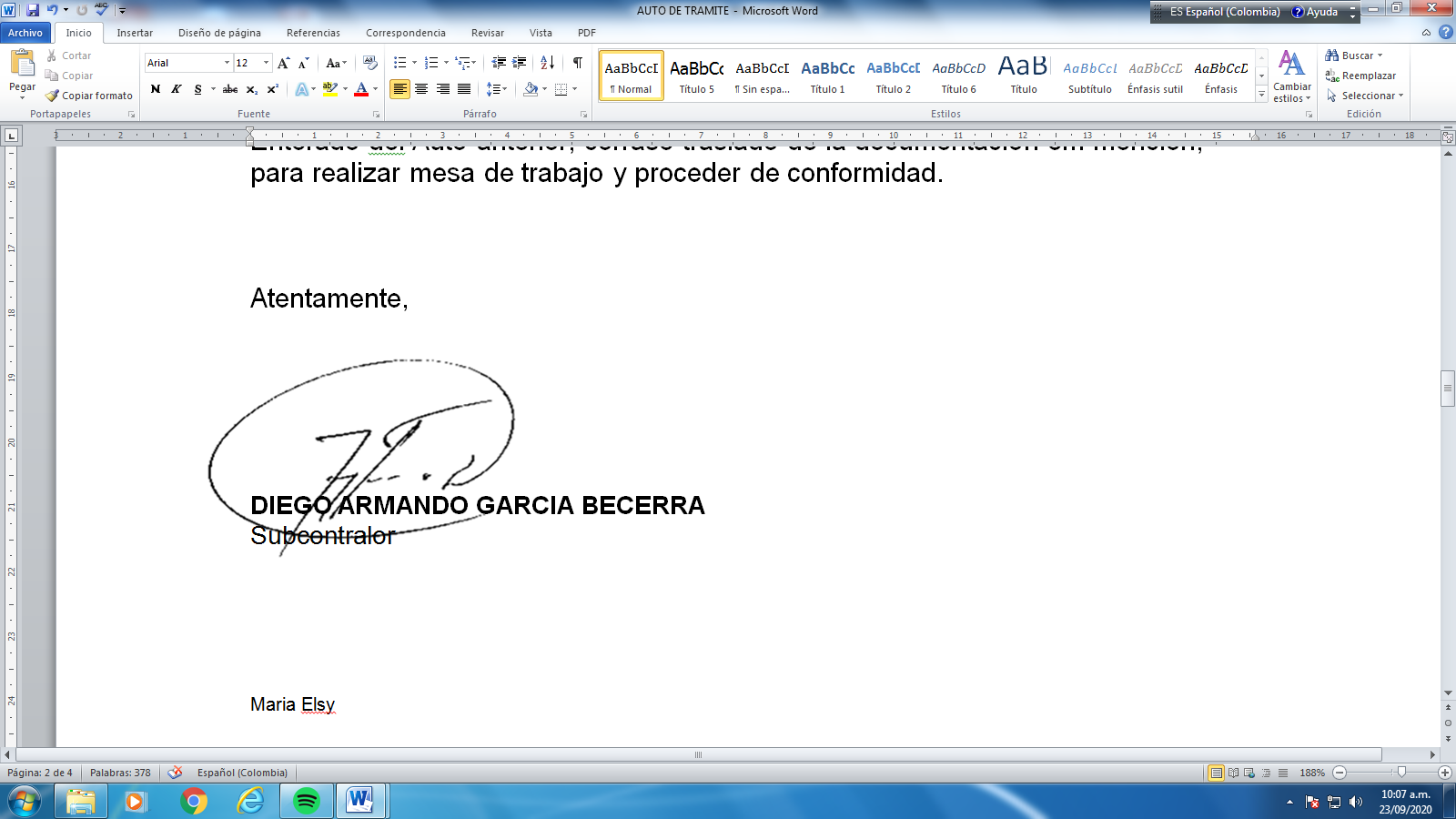 Elaborado por: María Elsy